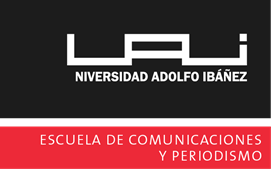 FORMULARIO CONCURSO ACADÉMICO/ ESCUELA DE PERIODISMO Y COMUNICACIONES 2019ANTECEDENTES PERSONALES:ANTECEDENTES ACADÉMICOSTRAYECTORIA LABORAL (si requiere escribir en más filas, utilizar)*Para labores académicas, señalar jerarquización. ACTIVIDAD DOCENTE 41. Cursos. Completar información relativa a su actividad docente que considere relevante *Profesor hora, adjunto, planta, etc**Idealmente, entregar evaluación docente recibida debidamente acreditada. Especificar escala/metodologíaOtras actividades docentes Otras actividades docentes relevantes (gestión académica, innovación curricular, proceso de acreditación, publicaciones con fines docentes, etc)4.3 Otros cursos de perfeccionamiento docente4.4 Tesis/memoriaCompletar información de participación en tesis/ memorias, pudiendo agregar filas en caso de ser necesario. INVESTIGACIÓNBecas/pasantíasCompletar información de becas/pasantías, pudiendo agregar filas en caso de ser necesario. Proyectos /concursos /participación en centrosCompletar información de proyectos de investigación en curso y concursos adjudicados, pudiendo agregar filas en caso de ser necesario, y links y/o adjuntos para especificar información pertinente. Publicaciones Completar información de publicaciones realizadas, pudiendo agregar filas en caso de ser necesario., y links y/o adjuntos para especificar información pertinente o publicaciones5.4 Conferencias/congresos/seminariosEXTENSIÓNCompletar información de actividades de extensión relevantes realizadas, pudiendo agregar filas en caso de ser necesario.  En este campo, se pueden agregar consultorías, y/o investigación aplicadas relevantes  realizadas, sin fines académicos. Apellido PaternoApellido PaternoApellido MaternoNombresNombresRUT o Pasaporte RUT o Pasaporte RUT o Pasaporte Fecha de NacimientoGéneroNacionalidadIndicar si posee  residencia en Chile                        Indicar si posee  residencia en Chile                        Indicar si posee  residencia en Chile                        Sí                                    NOSí                                    NOLengua MaternaLengua MaternaLengua MaternaPaís y ciudad de residencia en caso de no ser ChilePaís y ciudad de residencia en caso de no ser ChilePaís y ciudad de residencia en caso de no ser ChileDirección particular  (Calle y Nº, Comuna)Dirección particular  (Calle y Nº, Comuna)Dirección particular  (Calle y Nº, Comuna)CiudadRegiónCorreo electrónicoCorreo electrónicoCorreo electrónicoTeléfono FijoTeléfono MóvilEstudios de PregradoUniversidad que otorgó el Título o Grado y PaísAño de inicio de estudiosAño de obtención del Título o GradoEstudios de PostgradoUniversidad que otorgó el Grado y PaísAño de inicio de estudiosAño de obtención del GradoFecha e institución de obtención del último grado académico obtenidoCargo*InstituciónDesdeHastaTipo de contrato CursosNivel (pregrado, posgrado)InstituciónFacultad/escuela/programaAñoTipo de contrato* Evaluación docente*1234NTipo de ActividadBreve descripción InstituciónFacultad/escuela/programaAño1234NCursoBreve descripción InstituciónAño1234NTipo de TrabajoRol de ParticipaciónNombre de Alumno(s)Título del TrabajoAño1234Especificar beca/pasantíaNombre de la beca/pasantíaInstituciónLugarDuración 1234Tipo de ProyectoNombre del ProyectoMonto del ProyectoAdjudicatarios (explicitar si adjudicación individual o en grupo, nombrando otros investigadores)Fecha de TérminoComentarios1234Tipo de PublicaciónTítulo de PublicaciónAutores (todos, principal en negrita)Fecha de PublicaciónEditorial/RevistaComentarios (Índice de Impacto en caso ISI)1234Tipo Nombre del congreso/conferenciaRol en el congreso/conferencia Fecha LugarComentarios1234Tipo de ActividadNombre de la actividadRol en la actividad. Fecha de la actividadLugarComentarios1234